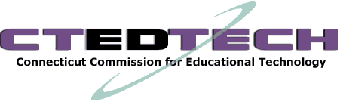 Meeting Agenda – March 25, 2010
State Office Building, 165 Capitol Ave Hartford, Room 307A10:00-12:00Approval of Meeting Minutes, October 22, 2009Report of Commission ChairTech-4-All-CT progress reportReport on Educational Technology Initiatives, by Commission MembershipUpdate on CT’s Technology Participation in the American Recovery and Reinvestment Act (ARRA)Broadband Educational TechnologyOtherAdvisory CouncilsAnnouncements May 21, 2010, 10:00 – 12:00, Charter Oak State College, 
                        (New Britain)Public Comment